                                                                                                  รหัสกิจกรรมตามแผนฯ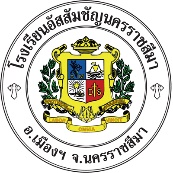 วันที่...........เดือน.............................พ.ศ.............. ข้าพเจ้า.........................................................................................กลุ่มฯ/งาน………………………………………………………………ฝ่าย................................................... เบอร์โทร (มือถือ)........................................................... มีความประสงค์ขออนุญาตใช้รถยนต์ รถตู้   รถกระบะ  รถฮีโน่  รถมินิบัส  อื่น ๆ.......................................................................... จำนวน..................คัน เพื่อใช้ในงานกิจกรรม………………………………………………………………………………………………………………………………………………………..…………………………………………………………………………………….……………………………............................................................................เดินทางจากโรงเรียนอัสสัมชัญนครราชสีมา อำเภอเมืองนครราชสีมา จังหวัดนครราชสีมา ไป ณ สถานที่.............................................................................อำเภอ.............................................จังหวัด.......................................รวมระยะทาง......................................กิโลเมตร (คำนวณระยะทางการเดินทางโดยประมาณจาก Google Map)มีผู้ร่วมเดินทาง  ภราดา.............ท่าน  ครู/บุคลากร.................คน  นักเรียน จำนวน................คน  รวมทั้งสิ้น จำนวน.................คนโดยจะขอรับรถในวัน.....................................ที่..............เดือน.............................................พ.ศ...................เวลา............................น. ดำเนินการส่งคืนในวัน...................................ที่..............เดือน.............................................พ.ศ...................เวลา............................น. รวมใช้รถยนต์โรงเรียน จำนวน.....................วัน                    (......................................................) 	                           (......................................................)                                      ผู้ขอใช้บริการ 		               หัวหน้าฝ่าย…………………….….……………………. - 2 -ขั้นตอนการขอใช้รถยนต์โรงเรียน1. ยื่นแบบคำขอใช้รถยนต์โรงเรียน ล่วงหน้าอย่างน้อย 3 วัน หากข้าพเจ้ายื่นล่วงหน้าน้อยกว่า 3 วัน    และงานยานพาหนะฯ ไม่สามารถจัดรถยนต์โรงเรียนให้ได้ ข้าพเจ้าจะยอมรับโดยไม่มีข้อโต้แย้งใด ๆ ทั้งสิ้น 2. ให้ปฏิบัติตามกฎจราจรอย่างเคร่งครัด หากมีค่าเสียหาย/ค่าปรับที่เกิดขึ้นระหว่างการขออนุญาตใช้รถยนต์โรงเรียน 
    ผู้ขอใช้รถยนต์/พนักงานขับรถ จะต้องรับผิดชอบร่วมกัน (แล้วแต่กรณี) 3. แนบเอกสารกิจกรรมตามแผนปฏิบัติการ/หนังสือราชการ/บันทึกข้อความ ประกอบคำขออนุญาตใช้รถยนต์โรงเรียน 4. กรอกข้อมูลต่าง ๆ ให้ครบถ้วน และยื่นเอกสารที่ งานยานพาหนะฯ ห้องฝ่ายบริหารทั่วไป อาคารสิรินธร 5. หากไม่ปฏิบัติตามขั้นตอนจะไม่นำเสนอเพื่อดำเนินการ การบันทึกการเดินทางการใช้รถยนต์โรงเรียนรับทราบ						รับทราบ   (ภราดาศิริชัย  ผังรักษ์)			         (ภราดา ดร.วิทยา  เทพกอม)  หัวหน้าฝ่ายบริหารทั่วไป 			   ผู้อำนวยการ/ผู้จัดการงานยานพาหนะ จราจรฯฝ่ายบริหารทั่วไปฝ่ายบริหารทั่วไป   รถตู้  รถกระบะ  รถฮีโน่    รถมินิบัส  อื่นๆ .......................... เลขทะเบียน………………………….…………….. พนักงานขับรถ…………………...……...……….. Fleet Card No……………….…………….…….ค่าน้ำมันขาไป......................................บาทค่าน้ำมันขากลับ...................................บาท(ม.ศักดิ์ณรงค์  ช้อนขุนทด)งานยานพาหนะ จราจรและรักษาความปลอดภัยข้อคิดเห็น/ข้อเสนอแนะ.....................................................................................................................................................................................................................................................................................................................................................................................................................................................................................(มาสเตอร์ธรรมนูญ  คำสัตย์)       ผู้ช่วยหัวหน้าฝ่ายบริหารทั่วไปผลการพิจารณา- เห็นชอบและให้ปฏิบัติตามแนวปฏิบัติ  การใช้ยานพาหนะของโรงเรียนอย่าง
  เคร่งครัด............................................................................................................................................................................................................................................................................(ภราดาศิริชัย  ผังรักษ์)หัวหน้าฝ่ายบริหารทั่วไปฝ่ายธุรการ-การเงินความคิดเห็น/ข้อสั่งการความคิดเห็น/ข้อสั่งการอัตราค่าใช้จ่ายค่าอาหาร………………….….………...…….บาทค่าทางด่วน.……………….……..….…….….บาทค่าที่พัก...……………….…………….…….….บาทอื่น ๆ.……………….……………..….…….….บาทรวมเป็นเงิน..……………….……….…….….บาท(ม.ชูเกียรติ  ไชยทวีวิวัฒน์กุล)หัวหน้าฝ่ายธุรการ-การเงิน................................................................................................................................................................................................................................................................................................................................................................................................................................................................................................................................................................  อนุมัติ   ไม่อนุมัติ(ภราดา ดร.วิทยา  เทพกอม)ผู้อำนวยการ/ผู้จัดการ................................................................................................................................................................................................................................................................................................................................................................................................................................................................................................................................................................  อนุมัติ   ไม่อนุมัติ(ภราดา ดร.วิทยา  เทพกอม)ผู้อำนวยการ/ผู้จัดการพนักงานขับรถพนักงานรักษาความปลอดภัยผู้ขอใช้บริการบันทึกหมายเลขไมล์ เดินทางไป (ออกจากโรงเรียน) เดินทางกลับ (เข้าถึงโรงเรียน)ลงชื่อ..................................................      (.................................................)บันทึกเวลา เข้า-ออก ออกจากโรงเรียนวันที่....................................................เวลาออก ...........................................ลงชื่อ..................................................      (.................................................) เข้าถึงโรงเรียนวันที่....................................................เวลาเข้า .............................................ลงชื่อ..................................................      (.................................................)ตรวจสอบประมาณการระยะทาง..................กิโลเมตร บันทึกเลขไมค์ครบถ้วน       น้อยกว่าประมาณการฯ       มากกว่าประมาณการฯรวมระยะทาง.......................กิโลเมตร     (เลขไมล์เดินทางกลับ-เลขไมล์เดินทางไป) บันทึกเวลาออกจากโรงเรียน บันทึกเวลาเข้าถึงโรงเรียนลงชื่อ..................................................      (.................................................)บันทึกสรุปผล : งานยานพาหนะ จราจร และรักษาความปลอดภัยบันทึกสรุปผล : งานยานพาหนะ จราจร และรักษาความปลอดภัยบันทึกสรุปผล : งานยานพาหนะ จราจร และรักษาความปลอดภัย(ม.ศักดิ์ณรงค์  ช้อนขุนทด)งานยานพาหนะ จราจรและรักษาความปลอดภัย(ม.ศักดิ์ณรงค์  ช้อนขุนทด)งานยานพาหนะ จราจรและรักษาความปลอดภัย(ม.ศักดิ์ณรงค์  ช้อนขุนทด)งานยานพาหนะ จราจรและรักษาความปลอดภัย